Муниципальное бюджетное дошкольное образовательное учреждение «Детский сад №11»ПРОЕКТ«ПУТЕШЕСТВИЕ ПО ТИГРИНОЙ ТРОПЕ»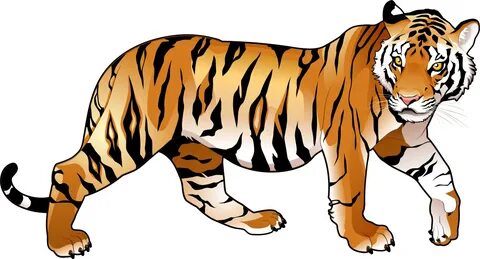 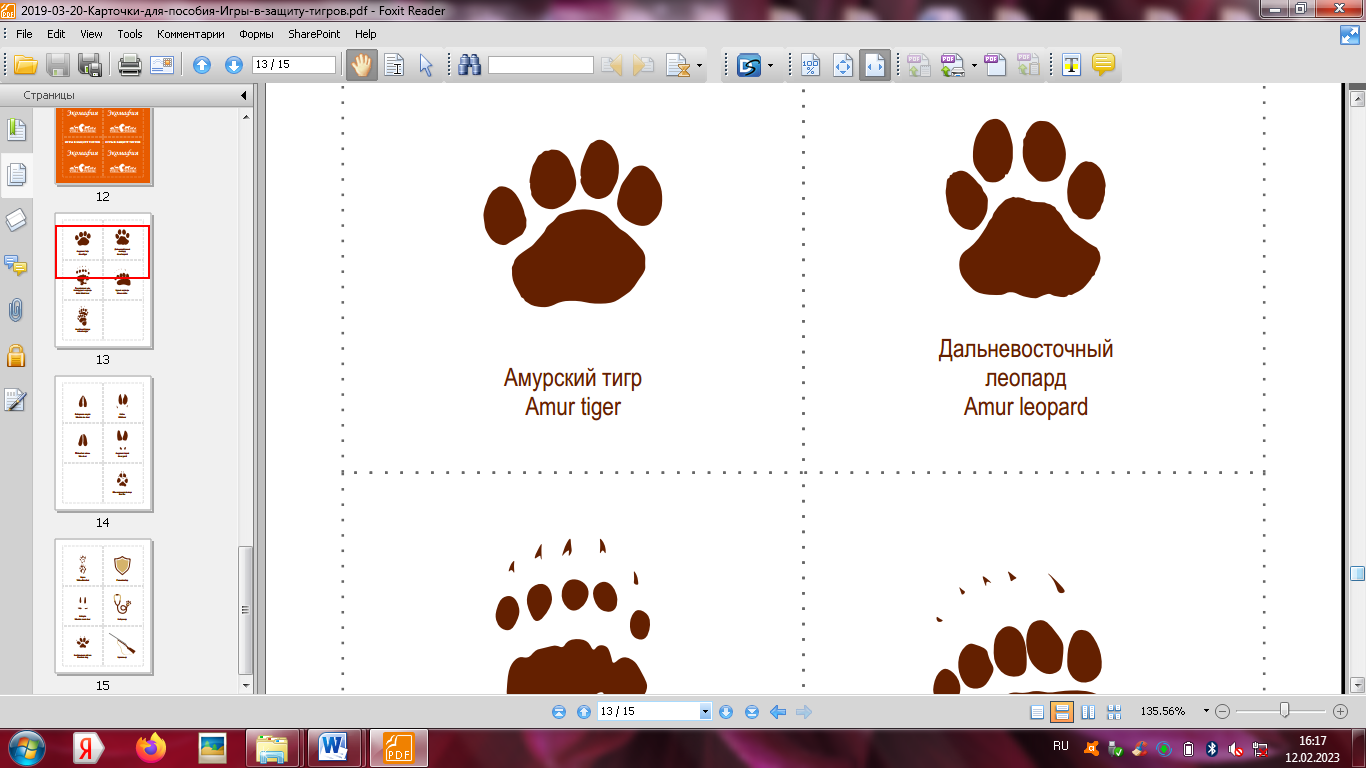 ВОСПИТАТЕЛЬ: Захарчук Елена НиколаевнаБиробиджан, 2023 г.«Любовь к природе, как впрочем, и всякая человеческая любовь, несомненно,закладывается в нас с детства»И.С. Соколов - МикитовТип проекта: краткосрочный (2 недели), групповой, познавательный.Участники проекта: дети II младшей группы, воспитатель, родители.Актуальность: Мир животных разнообразен и привлекателен для детей. Животные становятся такой же неотъемлемой частью детства, как и любимые игрушки. Одна из задач стоящая перед взрослыми – это заложить первые ориентиры в мире животных, дать элементарные представления о животных региона. Знакомство с амурским тигром должно привлечь внимание детей к миру природы, желание к дальнейшему знакомству с животными нашей области. Современным детям просто необходимо знать о редких, находящихся на грани вымирания, видах животных, которые живут в родном крае. Знакомство с животными дают большой запас представлений об их особенностях, повадках, пробуждают интерес, любознательность, любовь к природе. Проблема: Жизнь на планете Земля меняется с каждым днём. Многие животные исчезают. Детям раннего возраста трудно даются такие понятия, как «исчезающий», «вымирающий», «Красная книга» и тд. Но экологическое воспитание необходимо вести с раннего возраста. Маленькие дети познают мир с открытой душой и сердцем. И то, как они будут относится к миру, станут ли воспринимать себя как часть природы, во многом зависит от взрослых, участвующих в их воспитании. Поэтому с раннего возраста необходимо знакомить детей с удивительным миром природы, помогать разглядеть красоту и уникальность каждого существа. Задача взрослых грамотно, с учетом возрастных особенностей детей, обогащать знания детей, подводить к пониманию общности и целостности мира природы. Цель проекта: Формирование у детей раннего возраста представлений об амурском тигре.Задачи: Познакомить детей с особенностями внешнего вида тигра, его обитанием, повадками. Дать представление о жизни тигра в природе, его питании. Дать первичные представления о Красной книге ЕАО, необходимости её создания. Развивать любознательность, мышление, воображение, речь. Обогащать словарный запас (тигр, тигрица, тигрёнок, тигрята, лиса, заяц, белка, олень, барсук, кабан).Воспитывать эмоциональную отзывчивость, любовь к природе родного края.Этапы реализации проекта:1. Подготовительный:- Определение темы проекта, задач.- Сбор информации по данной теме.- Создание необходимых условий для реализации проекта (подбор дидактического и методического материала):Разработка игровых ситуаций, Подбор видео материала о жизни тигров,Изготовление дидактических игр,Привлечение родителей к знакомству детей с амурским тигром,Подбор художественной литературы, картинок, иллюстраций,Оформление уголка «В гостях у тигра»- Сотрудничество с Государственным природным заповедником «Бастак».2. Практический этап:Организация совместной деятельности по ознакомлению детей с амурским тигром.Мероприятия по реализации проекта:3. Заключительный этап:Итоговое мероприятие: НОД  «В гости к амурскому тигру»Выставка творческих работ детей «Наши тигрята»Сотрудничество с родителями:Консультация - рекомендация «Дикие животные наших лесов»Выставка поделок «Наши тигрята»Предполагаемые результаты:Реализация планируемых мероприятий.Формирование у детей младшего дошкольного возраста первичных знаний о тигре, его повадках, питании (кормовой базы).Воспитание желания заботится, и помогать окружающему миру.Привлечь внимание родителей к изучению данной темы.Активизировать совместную работу детей и родителей.Вывод: Несмотря на младший возраст, дети проявили интерес и любознательность. С удовольствием смотрели презентации и видео фильмы, рассматривали картинки. Находили тигра среди других животных по силуэту и картинкам, отгадывали загадки, старались описать тигра по внешним признакам и повадкам. Активно участвовали в подвижных играх. Совместно с педагогом и родителями создавали творческие работы: рисовали тигра в нетрадиционной технике – ладошкой, лепили полоски для тигра из пластилина, делали поделки вместе с родителями. Специально организованная среда способствовала реализации проекта. Цели и задачи успешно выполнены. Список литературы1. Игры в защиту тигров: Учебно – методическое пособие/ составитель А.Э. Врищь. – Владивосток, 2019 г.2. Красная книга ЕАО/ автор Горобейко В.В. 3. Пикунов Д.Г., Микелл Д.Г.,Дунишенко Ю.М. Следы диких животных Дальнего Востока. Владивосток, 2004 г. 4. Материалы с сайта ФГБУ «Государственный заповедник «Бастак»№Образовательная областьНаправление работы, задачи1Познавательное развитиеПросмотр презентации «Амурский тигр» - знакомство с амурским тигром, внешним видом (большой, длинный хвост, острые зубы, полосатая шкура)Видео фильм «Тигриная семья» - формирование представлений о тигриной семье, условиях жизни, питании животных.Знакомство с красной книгой ЕАО – формировать представление об особо охраняемых объектах и животного мира.Д/и «Фотоохота», «Фонарик», «Следопыт», «Кто кем был?», «В поисках тигра» - закрепление знаний о тигре и других диких животных, умение различать животных по внешнему виду. Д/и «Кто яжка?» - определять животное по описанию, находить животное на сюжетной картинке.Рассматривание  картинок, плакатов по теме «Дикие животные», «Тигр – тоже кошка»2Речевое развитиеЧтение: «Зелёная книга» Н. Сладков, стихотворений о тигре из учебно – методического пособия «Игры в защиту тигров»Рассказы «Лесной житель», «Хозяин леса»Беседы: «Кого называют амурским тигром?», «Чем питается тигр?»Отгадывание загадок о диких животных.Разучивание стихотворения «Ярко огненная кошка»Д/у «Тигриная семья» - правильно называть членов семьи (тигр, тигрица, тигрёнок, тигрята)Д/у «Порычим» - учить произносить звук «Р»Сл/и «Тигр какой» - подбор прилагательных (большой, красивый, рыжий, полосатый, дикий и тд.)Чтение комикса «наш сосед - тигр»3Художественно – эстетическое развитиеРаскраска комикса «Наш сосед тигр»СОД рисование «Тигр из ладони», раскраски «Мой друг - тигр» - расширять знания о внешнем виде тигра, учить рисовать при помощи ладони, правильно подбирать цветовую палитру, закреплять части тела тигра.Лепка «Полоски для тигре» - продолжать учит раскатывать колбаски из пластилина, наклеивать их на шаблон, расплющивая пальчиком, развивать творческое воображение, логическое мышление, мелкую моторику.4Социально – коммуникативное развитиеСовместная игровая и творческая деятельность.ОБЖ «Как вести себя в лесу»5Физическое развитиеП/и «Тигр на охоте» - догонялки, бег по сигналу воспитателя,П/и «Покажи животное..» - умение имитировать повадки животных.Физминутки «Мы – весёлые тигрята», «Тигры по лесу гуляли»Пальчиковая гимнастика «А у тигра лапки»